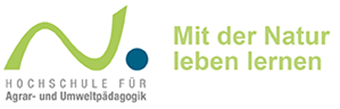 PRESSEAUSSENDUNGWien, 3.7.2019Lernen für die Zukunft: Raus auf den BauernhofGreen Care nutzt die positive und unterstützende Wirkung von Natur, Tieren und Pflanzen, um Menschen zu helfen und sie zu fördern. Ein internationaler Kongress Green Care von 8. bis 10. Juli 2019 an der Hochschule für Agrar- und Umweltpädagogik in Wien bietet ein reichhaltiges Programm für Interessierte und Menschen, die im Umfeld von Green Care tätig sind.Der Green Care Kongress findet gemeinsam mit der 4. Tagung der Wissenschaftsinitiative zum Lernort Bauernhof statt, zahlreiche Vortragende werden wissenschaftliche Erkenntnisse präsentieren, einen Überblick über unterschiedliche Herangehensweisen in anderen europäischen Ländern und der USA geben und praxisorientierte Workshops zu vielen „Schule am Bauernhof“-Programmen anbieten. TeilnehmerInnen haben darüber hinaus die Möglichkeit, sich am reichhaltigen „Markt der Möglichkeiten“ mit interessanten Informationen und Materialien zu versorgen, Kontakte zu knüpfen und Ideen austauschen. Beim abschließenden Exkursionstag heißt es dann für die KongressteilnehmerInnen „Raus auf den Bauernhof“, um praktische Erfahrungen vor Ort zu sammeln.Über 25 Workshops und Vorträge vermitteln neueste Erkenntnisse rund um Green Care, die Vortragenden kommen aus Deutschland, Holland, Norwegen und den USA. So diskutiert der deutsche Erziehungswissenschaftler Ulrich Gebhard als Keynote Speaker die Bedeutung und Möglichkeiten von Naturerfahrungen für Kinder und Jugendliche am Lernort Bauernhof. Gebhard erforscht die psychische Seite der ökologischen Zusammenhänge und deren Auswirkungen auf die Entwicklung von Kindern. Michael Kaufmann aus Nordamerika stellt das Projekt Green Chimneys in den USA vor, bei dem Kinder und Jugendliche gemeinsam auf einem Bauernhof leben und lernen."Der Bauernhof ist ein idealer Lernort für Kinder und Jugendliche, um Landwirtschaft mit allen Sinnen zu erfahren. Kinder und Jugendliche erleben die Vielfalt der Lebensmittelerzeugung vor Ort. Sie lernen das Zusammenspiel von Menschen, Natur und Kultur im Spannungsfeld von Ökonomie und Ökologie. Dabei werden sie motiviert, sich ihrer persönlichen Lebenswirklichkeit zu stellen und eigene Gestaltungskompetenz zu entwickeln“, betont Rektor Dr. Thomas Haase.Lernen für die Zukunft: Raus auf den Bauernhof Internationaler Kongress Green Care & 4. Tagung der Wissenschaftsinitiative zum Lernort Bauernhof WANN; 8. Juli 2019 13 Uhr bis 10. Juli 2019, 16 Uhr WO: Hochschule für Agrar- und Umweltpädagogik Wien, Angermayergasse 1, 1130 Wien ANMELDUNG per E-Mail unter seminare@agrarumweltpaedagogik.ac.at. Im Unkostenbeitrag von € 80,- sind die Exkursionskosten und die Verpflegung bei der Tagung enthalten.Kontakt:DI Birgit SteiningerLehrgangsleitung Masterlehrgang Green CareHochschule für Agrar- und UmweltpädagogikAngermayergasse 1, 1130 Wienbirgit.steininger@agrarumweltpaedagogik.ac.atTel: 0664/13 575 43Die Hochschule für Agrar- und Umweltpädagogik Wien ist das pädagogische Zentrum für Aus- und Weiterbildung von Lehrerinnen und Lehrern sowie BeraterInnen und Berater in land- und forstwirtschaftlichen sowie umweltpädagogischen Berufsfeldern. Sowohl der ländliche als auch der urbane österreichische Wirtschaftsraum sind zunehmend von einem strukturellen, ökologischen und gesellschaftlichen Wandel betroffen. Gut ausgebildete Menschen sind wertvolle MulitiplikatorInnen und Multiplikatoren einer zukunftsfähigen Entwicklung.